Лагерь Дневного пребывания «РОСТОК»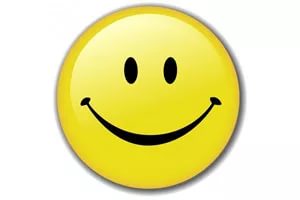 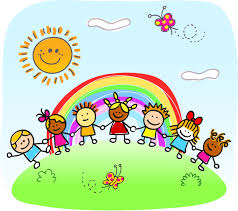 Мы снова вместе!!! 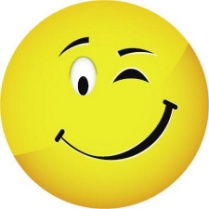 С  1 июня по 27 июняПриглашаем провести 18 незабываемых дней лета вместе.Тебя ждёт активный отдых, экскурсии, спортивные игры, танцы, трудовые акции и многое, многое другое! 